Голос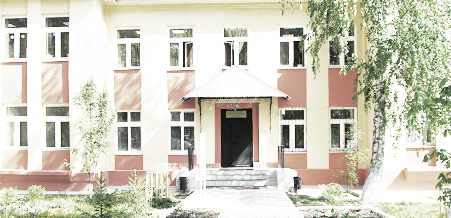 ДУБРАВЫПЕЧАТНОЕ СРЕДСТВО ИНФОРМАЦИИ АДМИНИСТРАЦИИ ГОРОДСКОГО ПОСЕЛЕНИЯ ПЕТРА ДУБРАВА муниципального района Волжский Самарской области  Четверг  16  марта  2023 года                                                                    № 5  (270)                           ОФИЦИАЛЬНОЕ ОПУБЛИКОВАНИЕ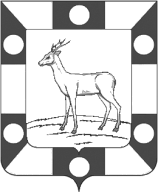 АДМИНИСТРАЦИЯ ГОРОДСКОГО ПОСЕЛЕНИЯ  ПЕТРА ДУБРАВА
МУНИЦИПАЛЬНОГО РАЙОНА ВОЛЖСКИЙ САМАРСКОЙ ОБЛАСТИПОСТАНОВЛЕНИЕот  09.03.2023  №  44О формировании фонда капитального ремонта на счете регионального оператора       Руководствуясь Постановлением Правительства Самарской области от 29.11.2013  № 707, частью 6 статьи 8, частью 8 статьи 8 Закона Самарской области от 21.06.2013 № 60-ГД «О системе капитального ремонта общего имущества в многоквартирных домах, расположенных на территории Самарской области», Уставом городского поселения Петра Дубрава муниципального района Волжский Самарской области, Администрация городского поселения Петра Дубрава муниципального района Волжский Самарской области  ПОСТАНОВЛЯЕТ:     1.Утвердить перечень многоквартирных домов, расположенных на территории городского поселения Петра Дубрава муниципального района Волжский Самарской области, в которых не принято решение о формировании фонда капитального ремонта на счете регионального оператора (Приложение № 1).     2.Лицом, уполномоченным представлять интересы собственников многоквартирных домов при взаимодействии с региональным оператором по вопросам проведения капитального ремонта, в том числе, с правом заключения договора  с  региональным оператором о формировании фонда капитального ремонта в многоквартирных домах, в которых не выбран (не реализован) способ формирования фонда капитального ремонта является - Глава городского поселения Петра Дубрава Крашенинников В.А.     3.Опубликовать настоящее постановление в печатном средстве информации г.п. Петра Дубрава «Голос Дубравы» и разместить в сети Интернет на официальном сайте Администрации городского поселения Петра Дубрава.      4.Контроль за исполнением настоящего Постановления возложить на заместителя Главы поселения Чернышова Г.В.       5. Настоящее Постановление вступает в силу со дня его  официального опубликования.Глава городского поселенияПетра Дубрава                                                                     В.А.КрашенинниковЧернышов  2261615Приложение № 1к постановлению Администрации городскогопоселения Петра Дубрава муниципального районаВолжский Самарской областиот  09.03.2023  №  44ПЕРЕЧЕНЬмногоквартирных домов, расположенных на территории городского поселения Петра Дубрава муниципального района Волжский Самарской области, собственники помещений в которых формируют фонд капитального ремонта на счете регионального оператора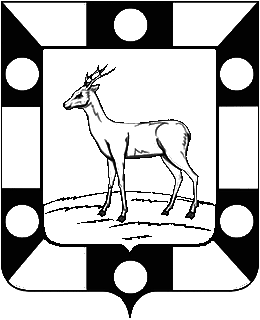 ГЛАВА ГОРОДСКОГО ПОСЕЛЕНИЯ ПЕТРА ДУБРАВА МУНИЦИПАЛЬНОГО РАЙОНА ВОЛЖСКИЙ САМАРСКОЙ ОБЛАСТИПОСТАНОВЛЕНИЕот  26.01.2023  №  10О создании муниципального унитарного предприятия «Дубрава» городского поселения Петра Дубрава муниципального района Волжский Самарской области        В соответствии с Гражданским кодексом Российской Федерации, Федеральным законом от 14.11.2002 № 161-ФЗ «О государственных и муниципальных унитарных предприятиях», Федеральным законом от 06.10.2003 № 131-ФЗ «Об общих принципах организации местного самоуправления в Российской Федерации», уставом городского поселения Петра Дубрава муниципального района Волжский Самарской области ПОСТАНОВЛЯЕТ     1.Создать муниципальное унитарное предприятие «Дубрава» городского поселения Петра Дубрава муниципального района Волжский Самарской области (далее – Предприятие).     Полное фирменное наименование Предприятия: Муниципальное унитарное предприятие «Дубрава» городского поселения Петра Дубрава муниципального района Волжский Самарской области.     Сокращенное фирменное наименование Предприятия: МУП «Дубрава».      Место нахождения и почтовый адрес Предприятия: 443546, Самарская область, Волжский район, пгт Петра Дубрава, ул. Климова, д. 7, офис 4.    2.Утвердить Устав Муниципального унитарного предприятия «Дубрава» городского поселения Петра Дубрава муниципального района Волжский Самарской области.      3.Администрации городского поселения Петра Дубрава муниципального района Волжский Самарской области выступить учредителем МУП «Дубрава».     4.Внести в качестве вклада в уставный фонд МУП «Дубрава» денежные средства в сумме 100 000 (сто тысяч) рублей.      Уставный фонд Предприятия сформировать в течение трех месяцев с момента его государственной регистрации.    5.Назначить директором МУП «Дубрава» Агафонова Игоря Валерьевича,        30.08.1965 г.р., паспорт 36 10 294601 выдан Отделением УФМС России по Самарской области в Красноярском районе 23.09.2010 года, код подразделения 630-045, с момента государственной регистрации предприятия.       6.Администрации городского поселения Петра Дубрава муниципального района Волжский Самарской области заключить трудовой договор с директором МУП «Дубрава» в соответствии с действующим законодательством.      7.Основными целями деятельности Предприятия определить предоставление населению коммунальных ресурсов, обеспечение надлежащей эксплуатации объектов коммунального назначения, начисление, сбор и перевод денежных средств за оплату жилищно-коммунального услуг населению.      8.Основными видами деятельности предприятия определить:- эксплуатация водопроводных распределительных сетей и распределение воды на коммунально-бытовые нужды;- пользование поверхностными водными объектами;- отвод и очистка сточных вод, отходов и аналогичная деятельность;- эксплуатация сетей коммунального назначения и производство ремонтных работ на них;- производство тепловой энергии котельными;- транспортировка тепловой энергии по тепловым сетям среди различных групп населения;- заключение договоров с поставщиками и потребителями на оказание жилищно-коммунальных услуг, организацию учета их объемов, контроль качества предоставленных услуг, применение к поставщикам и потребителям услуг санкций за нарушение условий договоров;- начисление и сбор платежей с потребителей за оказанные жилищно-коммунальные услуги (холодное водоснабжение, водоотведение) в том числе с граждан с учетом предоставленных им льгот, взыскание в судебном порядке задолженности с потребителей за предоставленные жилищно-коммунальные услуги (холодное водоснабжение, водоотведение);- предоставление прочих коммунальных услуг, социальных и персональных услуг;- решение других вопросов местного значения по предоставлению услуг и выполнению работ;- оперативное, централизованное по месту жительства обслуживание населения по оплате за жилищно-коммунальные услуги;- изготовление населению единого платежного документа, оперативное внесение изменений в расчеты между населением и предприятиями при изменении тарифов, льгот, субсидий;- разработка тарифов на предоставление жилищно-коммунальных услуг; - претензионная и исковая работа с населением, имеющим задолженность по оплате жилищно-коммунальных услуг;- информационное  обеспечение населения по вопросам оплаты за жилищно-коммунальные услуги, по начислению льготы;- выполнение функций заказчика, подрядчика, генерального подрядчика;- дорожная деятельность по ремонту дорог местного значения;- иные виды деятельности, не запрещенные действующим законодательством, в том числе:- торгово-закупочную деятельность;- выполнение строительства и ремонтные работы       9.Осуществить государственную регистрацию МУП «Дубрава» в установленном законом порядке.       10.Настоящее постановление вступает в силу с момента его подписания.       11.Контроль за исполнением настоящего постановления возложить на заместителя Главы поселения Чернышова Г.В.Глава городского поселения Петра Дубрава                                                                                     В.А.КрашенинниковЧернышов    2261615АДМИНИСТРАЦИЯ ГОРОДСКОГО ПОСЕЛЕНИЯ ПЕТРА ДУБРАВА МУНИЦИПАЛЬНОГО РАЙОНА ВОЛЖСКИЙ САМАРСКОЙ ОБЛАСТИПОСТАНОВЛЕНИЕот  27.01.2023  №  11Об утверждении Порядка и условий предоставления дополнительной меры социальной поддержки отдельных категорий граждан	Руководствуясь положениями Федерального закона от 06.10.2003 №131-ФЗ «Об общих принципах организации местного самоуправления в Российской Федерации», Уставом городского поселения Петра Дубрава муниципального района Волжский Самарской области, в целях реализации  решения Собрания Представителей городского поселения Петра Дубрава муниципального района Волжский Самарской области от 26.01.2023 № 134 «О дополнительной мере социальной поддержки отдельных категорий граждан», Администрация городского поселения Петра Дубрава муниципального района Волжский Самарской области ПОСТАНОВЛЯЕТ:Утвердить Порядок и условия предоставления дополнительной меры социальной поддержки отдельных категорий граждан, согласно приложению к Настоящему постановлению.Настоящее Постановление вступает в силу со дня его официального опубликования и распространяет свое действие на правоотношения, возникшие с 01.01.2023.Опубликовать настоящее постановление в печатном средстве информации г.п. Петра Дубрава «Голос Дубравы» и на официальном сайте Администрации городского поселения Петра Дубрава муниципального района Волжский Самарской области в сети Интернет. Глава городского поселенияПетра Дубрава					                     В.А.КрашенинниковЧернышов   2261615ПРИЛОЖЕНИЕк постановлению Администрациигородского поселения Петра Дубрава                                                                                               муниципального района Волжский Самарской области от  27.01.2023  №  10Порядок и условия предоставления дополнительной меры социальной поддержки отдельных категорий граждан1. Настоящий Порядок разработан в соответствии с решением Собрания Представителей городского поселения Петра Дубрава муниципального района Волжский Самарской области от 26.01.2023 № 134 «О дополнительной мере социальной поддержки отдельных категорий граждан, определяет порядок и условия предоставления дополнительной меры социальной поддержки за счет средств бюджета городского поселения Петра Дубрава муниципального района Волжский Самарской области в виде единовременной выплаты заявителю (далее – дополнительная мера социальной поддержки).2. Заявителем в настоящем порядке признается:- один из членов семьи (супруга (супруг), дети, родители, законный представитель) военнослужащего, проживавшего на территории городского  поселения Петра Дубрава муниципального района Волжский Самарской области и погибшего (умершего) при выполнении задач в ходе специальной военной операции;- лицо, взявшее на себя обязанность по погребению военнослужащего, проживавшего на территории городского поселения Петра Дубрава муниципального района Волжский Самарской области и погибшего (умершего) при выполнении задач в ходе специальной военной операции.Проживавшим на территории городского поселения Петра Дубрава муниципального района Волжский Самарской области признается военнослужащий, являвшийся гражданином Российской Федерации,  имевший регистрацию на территории городского поселения Петра Дубрава муниципального района Волжский Самарской области.Под специальной военной операцией в настоящем Порядке понимается специальная военная операция, проводимая на территориях Донецкой Народной Республики, Луганской Народной Республики, Запорожской области, Херсонской области и Украины.3. Дополнительная мера социальной поддержки выплачивается заявителю однократно на одного военнослужащего, в размере до 100 000 рублей согласно фактически произведенным и подтвержденным затратам.4. В рамках настоящего Порядка возмещаются следующие виды затрат:предоставление похоронных принадлежностей;катафальные и транспортные перевозки умершего и участников погребения;услуги агента ритуального обслуживания;предоставление ритуального зала для проведения обряда прощания;подготовка места захоронения и захоронение умершего;предоставление и установка надмогильных сооружений и оград;организация и предоставление поминальной трапезы.5. В целях оказания дополнительной меры социальной поддержки заявитель обращается в Администрацию городского поселения Петра Дубрава муниципального района Волжский Самарской области с заявлением, написанным в свободной форме. Заявление подается лично заявителем. Совместно с заявлением заявитель предоставляет оригиналы документов, подтверждающих фактически произведенные затраты. Копии документов, подтверждающих фактически произведенные затраты, прикладываются к заявлению.	6. Заявление о предоставлении дополнительной меры социальной поддержки регистрируется в Администрации городского поселения Петра Дубрава муниципального района Волжский Самарской области в день обращения и подлежит рассмотрению в течение 10 календарных дней со дня его регистрации. 	К заявлению о предоставлении дополнительной меры социальной поддержки прикладываются:	а) документ, удостоверяющий личность заявителя;	б) документы, подтверждающие правовые основания отнесения заявителя к членам семьи погибшего (умершего) на дату его гибели (смерти);	в) свидетельство о смерти погибшего (умершего) военнослужащего;г) документ, подтверждающий факт гибели (смерти) военнослужащего в ходе проведения специальной военной операции;д) Реквизиты кредитной организации с указанием лицевого счета заявителя;е) документ, подтверждающий регистрацию военнослужащего на территории городского поселения Петра Дубрава муниципального района Волжский Самарской области;ж) документы, подтверждающие фактически произведенные заявителем затраты;з) согласие заявителя на обработку персональных данных в соответствии с Федеральным законом Российской Федерации № 152-ФЗ от 27.07.2006 «О персональных данных».7. Администрация городского поселения Петра Дубрава муниципального района Волжский Самарской области в течение 10 календарных дней со дня регистрации заявления, указанного в п. 5 настоящего порядка рассматривает заявление о предоставлении дополнительной меры социальной поддержки и приложенные к нему документы на соответствие требованиям настоящего Порядка и готовит Постановление Администрации городского поселения Петра Дубрава муниципального района Волжский Самарской области о предоставлении (об отказе в предоставлении) дополнительной меры социальной поддержки и направляет его заявителю по адресу электронной почты либо по почтовому адресу, указанному в заявлении о предоставлении дополнительной меры социальной поддержки. Постановление Администрации городского поселения Петра Дубрава муниципального района Волжский Самарской области о предоставлении (об отказе в предоставлении) дополнительной меры социальной поддержки может быть вручено заявителю лично под подпись.8. Заявление о предоставлении дополнительной меры социальной поддержки с приложенными документами может быть направлено не позднее трех месяцев со дня погребения военнослужащего. 9. Основания для отказа в предоставлении дополнительной меры социальной поддержки:- непредставление заявителем (представление не в полном объеме), документов, предусмотренных пунктом 6 настоящего Порядка; - предоставление дополнительной меры социальной поддержки иному лицу или иному члену семьи погибшего (умершего) военнослужащего, указанного в представленном заявлении о предоставлении дополнительной меры социальной поддержки;- направление заявления о предоставлении дополнительной меры социальной поддержки с приложенными документами за пределами срока, установленного пунктом 8 настоящего Порядка.10. Ответственность за достоверность представленных документов несет заявитель.Собрание Представителей городского поселения Петра Дубрава муниципального района Волжский Самарской области  Четвертого созываРЕШЕНИЕ    16.03.2023                		                                                                      №137Об утверждении Порядка предоставления иных межбюджетных трансфертов на осуществление части полномочий по решению вопросов местного значения в соответствии с заключенными соглашениями из бюджета городского поселения Петра Дубрава в бюджет муниципального района Волжский Самарской области.         В соответствии со статьями 9 и 142.5  Бюджетного кодекса Российской Федерации, Федеральным законом от 06.10.2003 № 131-ФЗ «Об общих принципах организации местного самоуправления в Российской Федерации»,  Уставом городского поселения Петра Дубрава, в целях установления случаев и порядка предоставления иных межбюджетных трансфертов из бюджета городского поселения Петра Дубрава бюджету муниципального района Волжский Самарской области, Собрание Представителей городского поселения Петра Дубрава муниципального района Волжский Самарской области РЕШИЛО:             1. Утвердить Порядок предоставления иных межбюджетных трансфертов из бюджета городского поселения Петра Дубрава на осуществление части полномочий по решению вопросов местного значения в соответствии с заключенными соглашениями бюджету муниципального района Волжский Самарской области.      2.  Опубликовать настоящее решение в печатном средстве информации г.п. Петра Дубрава «Голос Дубравы» и  разместить на официальном сайте Администрации городского поселения Петра Дубрава в сети Интернет.     3. Настоящее решение вступает в силу с момента его официального опубликования.Глава городского  поселенияПетра Дубрава                                                                                    В.А.Крашенинников                                                           Председатель Собрания Представителей                                         Л.Н.Ларюшина                                                                                                                                         Приложениек решению СП городского поселенияПетра Дубрава                                                                                                от 16.03.2023 №137Порядокпредоставления иных межбюджетных трансфертов на осуществление части полномочий по решению вопросов местного значения в соответствии с заключенными соглашениями из бюджета городского поселения Петра Дубрава  в бюджет муниципального района Волжский Самарской областиОбщие положения       1.1. Настоящее Положение разработано в соответствии со статьями 9 и 142.5  Бюджетного кодекса Российской Федерации, Федеральным законом от 06.10.2003            № 131-ФЗ «Об общих принципах организации местного самоуправления в Российской Федерации»,  Уставом городского поселения Петра Дубрава в целях установления случаев и порядка предоставления иных межбюджетных трансфертов из бюджета городского поселения Петра Дубрава бюджету муниципального района Волжский Самарской области       1.2. Иные межбюджетные трансферты предусматриваются в составе бюджета городского поселения Петра Дубрава в целях передачи органам местного самоуправления муниципального района Волжский Самарской области осуществления части полномочий по вопросам местного значения.      1.3. Понятия и термины, используемые в настоящем Положении, применяются в значениях, определенных Бюджетным кодексом Российской Федерации.             2. Порядок и условия предоставления иных межбюджетных трансфертов 2.1. Основаниями предоставления иных межбюджетных трансфертов из бюджета городского поселения Петра Дубрава бюджету муниципального района Волжский Самарской области являются:2.1.1. принятие соответствующего решения Собрания Представителей городского поселения Петра Дубрава о передаче и принятии части полномочий;2.1.2. заключение соглашения между Администрацией городского поселения Петра Дубрава и муниципальным районом Волжский Самарской области о передаче и принятии части полномочий по вопросам местного значения.2.2. Объем средств и целевое назначение иных межбюджетных трансфертов утверждаются решением Собрания Представителей городского поселения Петра Дубрава в бюджете на очередной финансовый год (очередной финансовый год и плановый период), а также посредством внесения изменений в решение о бюджете текущего года.2.3. Иные межбюджетные трансферты предоставляются в пределах бюджетных ассигнований и лимитов бюджетных обязательств, утвержденных сводной бюджетной росписью бюджета поселения на основании соглашения о передаче части полномочий.2.4. Иные межбюджетные трансферты, передаваемые бюджету муниципального района Волжский Самарской области, учитываются муниципальным районом в составе доходов согласно бюджетной классификации, а также направляются и расходуются по целевому назначению.              3. Контроль за использованием иных межбюджетных трансфертов       3.1. Контроль за использованием иных межбюджетных трансфертов, предоставленных бюджету муниципального района Волжский Самарской области, осуществляется путем предоставления администрацией муниципального района Волжский Самарской области администрации городского поселения Петра Дубрава отчета не позднее 20 рабочих дней года, следующим за отчетным.3.2. Расходование средств, переданных в виде иных межбюджетных трансфертов на цели, не предусмотренные соглашением, не допускается. В случае нецелевого использования финансовых средств они подлежат возврату в бюджет городского поселения Петра Дубрава в сроки, установленные соглашением. 3.3. За нецелевое использование иных межбюджетных трансфертов администрация муниципального района Волжский Самарской области несет ответственность в соответствии с законодательством Российской Федерации. 3.4. Не использованные администрацией муниципального района Волжский Самарской области иные межбюджетные трансферты из бюджета городского поселения Петра Дубрава подлежат возврату в бюджет городского поселения Петра Дубрава в сроки, установленные соглашением.                                                                                                Приложение к Порядку   ОТЧЕТо расходовании межбюджетных трансфертов, передаваемых из бюджета городского поселения Петра Дубрава на осуществление части полномочий по решению вопросов местного значения в соответствии с заключенными соглашениями муниципальному району Волжский Самарской областина _____________________________20____г.Руководитель ___________________________ _____________________________                                          (подпись)                                   (Расшифровка подписи)Главный бухгалтер ___________________________ _____________________________                                           (подпись)                                 (Расшифровка подписи)Исполнитель: ФИО, телефон«___»__________________20____г.М. П.Собрание Представителей городского поселения Петра Дубравамуниципального района Волжский Самарской областиЧетвертого созываР Е Ш Е Н И Е16.03.2023                                                                                                                           №138О внесении изменений в решение Собрания Представителей городского поселения Петра Дубрава муниципального района Волжский Самарской области от 30.09.2019 № 151 «Об утверждении Порядка организации и проведении общественных или публичных слушаний по вопросам градостроительной деятельности на территории городского поселения Петра Дубрава муниципального района  Волжский Самарской области».     В соответствии с Бюджетным кодексом Российской Федерации, пунктом 35 статьи 15 Федерального закона от 06.10.2003 г. № 131-ФЗ «Об общих принципах организации местного самоуправления в Российской Федерации», Уставом городского поселения Петра Дубрава, Собрание Представителей городского поселения Петра Дубрава муниципального района Волжский Самарской области РЕШИЛО:1. Внести изменения в решение Собрания Представителей городского поселения Петра Дубрава муниципального района Волжский Самарской области от 30.09.2019 № 151 «Об утверждении Порядка организации и проведения общественных обсуждений или публичных слушаний по вопросам градостроительной деятельности на территории городского поселения Петра Дубрава муниципального района Волжский Самарской области (далее – Порядок).1.1. Дополнить Порядок Главой 16 следующего содержания:«Глава 16. Использование платформы обратной связи федеральной государственной информационной системы «Единый портал государственных и муниципальных услуг (функций)» в целях организации и проведения публичных слушаний1. В целях организации и проведения публичных слушаний используется платформа обратной связи федеральной государственной информационной системы «Единый портал государственных и муниципальных услуг (функций)» (далее по тексту - Единый портал) в соответствии с установленными оператором Единого портала технологическими регламентами, размещаемыми на технологическом портале в информационно-телекоммуникационной сети «Интернет» по адресу: https://pos.gosuslugi.ru/docs/, в соответствии с установленными требованиями.2. Размещение на Едином портале материалов и информации, в целях оповещения жителей и правообладателей осуществляется уполномоченным сотрудником Администрации поселения с использованием личного кабинета Администрации поселения в соответствующем разделе платформы обратной связи Единого портала заблаговременно.3. На Едином портале размещается информация по:3.1. Оповещению жителей и (или) правообладателей, осуществляемому уполномоченным сотрудником Администрации поселения с использованием личного кабинета Администрации поселения путем размещения информации о времени и месте проведения публичных слушаний, ознакомления с проектом муниципального правового акта;3.2. Порядку предоставления замечаний и предложений по вынесенному на обсуждение проекту муниципального правового акта, размещенному на Едином портале, а также участию правообладателей и (или) жителей муниципального образования в публичных слушаниях;3.3. Результатам публичных слушаний, включая заключение о результатах публичных слушаний.4. Возможность предоставления замечаний и предложений по вынесенному на обсуждение проекту муниципального правового акта, а также участия в публичных слушаниях обеспечивается однократно с использованием Единого портала после прохождения авторизации на Едином портале с использованием федеральной государственной информационной системы «Единая система идентификации и аутентификации в инфраструктуре, обеспечивающей информационно-технологическое взаимодействие информационных систем, используемых для предоставления государственных и муниципальных услуг в электронной форме».5. Администрация поселения отказывает в рассмотрении замечаний и предложений с информированием жителей и (или) правообладателей в подсистеме единого личного кабинета на Едином портале и по электронной почте, указанной в подсистеме единого личного кабинета на едином портале, о причинах отказа в срок, не превышающий одного дня со дня направления замечаний и предложений, при наличии в таких замечаниях и предложениях нецензурных либо оскорбительных выражений, угроз жизни или здоровью граждан, призывов к осуществлению экстремистской и (или) террористической деятельности.6. Протокол и рекомендации публичных слушаний, а также заключение о результатах публичных слушаний публикуются в соответствующем разделе платформы обратной связи Единого портала для ознакомления жителей и (или) правообладателей.».2. Опубликовать данное Решение в печатном средстве информации г.п. Петра Дубрава «Голос Дубравы» и разместить на официальном сайте Администрации городского поселения Петра Дубрава в информационно - телекоммуникационной сети «Интернет».3. Настоящее Решение вступает в силу со дня официального опубликования.Глава городского поселения Петра Дубрава                                            В.А.КрашенинниковПредседатель Собрания Представителей                                                                                     городского поселения Петра Дубрава                                                       Л.Н.ЛарюшинаСобрание Представителей городского поселения Петра Дубрава                                           муниципального района Волжский Самарской области                                                                         Четвертого созываРЕШЕНИЕ   16.03.2023                		                                                                                                        №139О внесении изменений в решение Собрания Представителей городского поселения Петра Дубрава муниципального района Волжский Самарской области от 15.06.2020 № 192  Об утверждении Положения   «О бюджетном устройстве и бюджетном процессе в  городском поселении Петра Дубрава муниципального района Волжский Самарской области».    В  соответствии с Бюджетным кодексом Российской Федерации,  Федеральным законом № 131-ФЗ от 06.10.2033 «Об общих принципах организации местного самоуправления в Российской Федерации», Уставом городского  поселения Петра Дубрава муниципального района Волжский Самарской области, и в целях приведения нормативных правовых актов органов местного самоуправления в соответствие с действующим законодательством, Собрание Представителей городского поселения Петра Дубрава муниципального района Волжский Самарской области РЕШИЛО:      1. Внести изменения в решение Собрания Представителей городского поселения Петра Дубрава от 15.06.2020 № 192  «Об утверждении Положения «О бюджетном устройстве и бюджетном процессе в городском поселении Петра Дубрава муниципального района Волжский Самарской области» исключив из пункта 14.2 статьи 14 раздела IV Положения  абзацы следующего содержания:  « - перечень главных администраторов доходов бюджета городского поселения;- перечень главных администраторов источников финансирования дефицита бюджета городского поселения:».    2. Опубликовать настоящее решение в печатном средстве информации г.п. Петра Дубрава «Голос Дубравы», разместить на официальном сайте Администрации городского  поселения Петра Дубрава  муниципального района Волжский Самарской области.Глава городского поселения                                                                                                                                 Петра Дубрава                       	                                                          В.А.КрашенинниковПредседатель Собрания представителей                                                                                                 городского поселения Петра Дубрава		                                   Л.Н.ЛарюшинаСобрание Представителей городского поселения Петра Дубравамуниципального района Волжский Самарской областиЧетвертого созываРЕШЕНИЕ  16.03.2023г.                                                                                                               №140  «Об утверждении отчета об исполнении бюджета   городского поселения                            Петра Дубрава муниципального района Волжский Самарской области                                 за 2022 год».В соответствии с Федеральным Законом «об общих принципах организации местного самоуправления в Российской Федерации» №131 от 06.10.2003г., Бюджетным кодексом Российской Федерации,  Уставом городского поселения Петра Дубрава муниципального района Волжский Самарской области, по результатам проведения на территории городского поселения Петра Дубрава муниципального района Волжский Самарской области публичных слушаний  с 28.01.2023г. по 26.02.2023г., Заключением по результатам внешней проверки годового отчета об исполнении бюджета городского поселения Петра Дубрава муниципального района Волжский Самарской области за 2022 год,  Собрание Представителей РЕШИЛО:1. Утвердить отчет об исполнении бюджета   городского поселения Петра Дубрава муниципального района Волжский Самарской области за 2022 год. Приложение к данному решению.2. Опубликовать настоящее Решение в печатном средстве информации городского поселения Петра Дубрава «Голос Дубравы».     Глава городского поселения                                                 В.А.Крашенинников     Председатель Собрания Представителей                          Л.Н.Ларюшина     Собрание Представителей  городского поселения Петра Дубрава                       муниципального района Волжский Самарской области                                             Четвертого созыва	РЕШЕНИЕ                                                                                                                                                                                                   16.03.2023                                                                                                                      № 141 О внесении изменений в Решение Собрания представителей                                        городского поселения Петра Дубрава муниципального района Волжский             Самарской области «Об утверждении местного  бюджета городского поселения Петра Дубрава муниципального района Волжский Самарской области на 2023год и плановый период 2024 и 2025 годов во втором чтении» от 27.12.2022г. № 129.	В соответствии с Федеральным Законом « Об общих принципах организации местного самоуправления в Российской Федерации» №131 от 06.10.2003г., Бюджетным Кодексом Российской Федерации, Уставом городского поселения Петра Дубрава муниципального района Волжский Самарской области. На основании вышеизложенного Собрание представителей городского поселения Петра Дубрава РЕШИЛО:             Статья 1:      Внести в Решение Собрания представителей городского поселения Петра Дубрава муниципального района Волжский Самарской области от 27 декабря 2022 г. №129 «Об утверждении  местного бюджета городского поселения Петра Дубрава муниципального района Волжский Самарской области на 2023 год и на плановый период 2024 и 2025 годов во втором чтении»   следующие изменения:                                                                                                -1. Общий объем доходов 41482,2  тыс. рублей заменить суммой 41792,7 тыс. рублей.- общий объем расходов в сумме  42785,4  тыс. рублей заменить суммой   43095,9 тыс.руб.;-  за счет остатка средств на счетах бюджета - дефицит  1303,2  тыс.рублей. 2.  Объем межбюджетных трансфертов, предоставляемых другим бюджетам бюджетной системы Российской Федерации:в 2023 году – в сумме 990,5тыс. рублей заменить на сумму 5030,9 тыс.рублей;3. Приложения  1,3,5,11  изложить в новой редакции согласно приложениям 1,3,5,11 к настоящему Решению.Статья 2.1.Настоящее Решение вступает в силу со дня его принятия.2.Опубликовать настоящее Решение в печатном средстве информации городского поселения Петра Дубрава «Голос Дубравы» Глава городского поселения Петра Дубрава                                                                                     муниципального района Волжский                                                                                             Самарской области                                                                      В.А.КрашенинниковПредседатель Собрания представителей                                                                                городского поселения Петра Дубрава                                                                           муниципального района Волжский                                                                                         Самарской области                                                                       Л.Н.Ларюшина« 16»  марта 2023 г.           № 141Приложение № 5                                                                                                                                                  к Решению Собрания представителей городского поселения Петра Дубрава  муниципального района Волжский       Самарской области от «16» марта 2023г. № 141         Источники внутреннего финансирования дефицита местного бюджета на 2023 год№ п/пАдрес многоквартирного дома (почтовый адрес)Площадь помещений многоквартирного дома, принадлежащих собственникам, кв.м.Площадь помещений многоквартирного дома, принадлежащих собственникам, кв.м.№ п/пАдрес многоквартирного дома (почтовый адрес)Жилых помещенийНежилых помещений1пос. Петра  Дубрава, ул. Строителей, д. 5А 5 353,6618,0Дата, номер соглашенияЦелевое назначениеКодбюджетной классификацииПоступило средств с начала годаИзрасходовано средств с начала годаОстаток неиспользованных средств на конец отчетного периодаПричины неиспользования средств1.2.3.4.5.6.7.ИтогоОТЧЕТ ОБ ИСПОЛНЕНИИ БЮДЖЕТА       Приложение к Решению СП г.п. Петра Дубрава от 16.03.2023 №140ОТЧЕТ ОБ ИСПОЛНЕНИИ БЮДЖЕТА       Приложение к Решению СП г.п. Петра Дубрава от 16.03.2023 №140ОТЧЕТ ОБ ИСПОЛНЕНИИ БЮДЖЕТА       Приложение к Решению СП г.п. Петра Дубрава от 16.03.2023 №140ОТЧЕТ ОБ ИСПОЛНЕНИИ БЮДЖЕТА       Приложение к Решению СП г.п. Петра Дубрава от 16.03.2023 №140ОТЧЕТ ОБ ИСПОЛНЕНИИ БЮДЖЕТА       Приложение к Решению СП г.п. Петра Дубрава от 16.03.2023 №140ОТЧЕТ ОБ ИСПОЛНЕНИИ БЮДЖЕТА       Приложение к Решению СП г.п. Петра Дубрава от 16.03.2023 №140КОДЫФорма по ОКУД0503117на 1 января 2023 г.на 1 января 2023 г.на 1 января 2023 г.Дата01.01.2023по ОКПО79166264Наименование
финансового органаАДМИНИСТРАЦИЯ ГОРОДСКОГО ПОСЕЛЕНИЯ ПЕТРА-ДУБРАВА МУНИЦИПАЛЬНОГО РАЙОНА ВОЛЖСКИЙ САМАРСКОЙ ОБЛАСТИАДМИНИСТРАЦИЯ ГОРОДСКОГО ПОСЕЛЕНИЯ ПЕТРА-ДУБРАВА МУНИЦИПАЛЬНОГО РАЙОНА ВОЛЖСКИЙ САМАРСКОЙ ОБЛАСТИАДМИНИСТРАЦИЯ ГОРОДСКОГО ПОСЕЛЕНИЯ ПЕТРА-ДУБРАВА МУНИЦИПАЛЬНОГО РАЙОНА ВОЛЖСКИЙ САМАРСКОЙ ОБЛАСТИГлава по БК256Наименование публично-правового образованияГородское поселение Петра ДубраваГородское поселение Петра ДубраваГородское поселение Петра Дубравапо ОКТМО36614155Периодичность:месячная, квартальная, годоваямесячная, квартальная, годоваямесячная, квартальная, годоваяЕдиница измерения:руб.руб.руб.3831. Доходы бюджета1. Доходы бюджета1. Доходы бюджета1. Доходы бюджета1. Доходы бюджета1. Доходы бюджетаНаименование показателяКод строкиКод дохода по бюджетной классификацииУтвержденные бюджетные назначенияИсполненоНеисполненные назначения123456Доходы бюджета - всего010X33 956 348,6634 290 000,050,00в том числе:НАЛОГОВЫЕ И НЕНАЛОГОВЫЕ ДОХОДЫ010000 1000000000000000023 660 305,6624 690 790,050,00НАЛОГИ НА ПРИБЫЛЬ, ДОХОДЫ010000 101000000000000007 295 000,007 732 803,860,00Налог на доходы физических лиц010000 101020000100001107 295 000,007 732 803,860,00Налог на доходы физических лиц с доходов, источником которых является налоговый агент, за исключением доходов, в отношении которых исчисление и уплата налога осуществляются в соответствии со статьями 227, 227.1 и 228 Налогового кодекса Российской Федерации010182 101020100100001105 800 000,006 287 462,800,00Налог на доходы физических лиц с доходов, полученных от осуществления деятельности физическими лицами, зарегистрированными в качестве индивидуальных предпринимателей, нотариусов, занимающихся частной практикой, адвокатов, учредивших адвокатские кабинеты, и других лиц, занимающихся частной практикой в соответствии со статьей 227 Налогового кодекса Российской Федерации010182 1010202001000011010 000,007 311,222 688,78Налог на доходы физических лиц с доходов, полученных физическими лицами в соответствии со статьей 228 Налогового кодекса Российской Федерации010182 101020300100001101 000 000,00857 641,69142 358,31Налог на доходы физических лиц с сумм прибыли контролируемой иностранной компании, полученной физическими лицами, признаваемыми контролирующими лицами этой компании, за исключением уплачиваемого в связи с переходом на особый порядок уплаты на основании подачи в налоговый орган соответствующего уведомления (в части суммы налога, не превышающей 650 000 рублей)010182 1010205001000011065 000,0065 000,000,00Налог на доходы физических лиц в части суммы налога, превышающей 650 000 рублей, относящейся к части налоговой базы, превышающей 5 000 000 рублей (за исключением налога на доходы физических лиц с сумм прибыли контролируемой иностранной компании, в том числе фиксированной прибыли контролируемой иностранной компании)010182 1010208001000011020 000,00123 888,150,00Налог на доходы физических лиц с сумм прибыли контролируемой иностранной компании, полученной физическими лицами, признаваемыми контролирующими лицами этой компании, за исключением уплачиваемого в связи с переходом на особый порядок уплаты на основании подачи в налоговый орган соответствующего уведомления (в части суммы налога, превышающей 650 000 рублей)010182 10102100010000110400 000,00391 500,008 500,00НАЛОГИ НА ТОВАРЫ (РАБОТЫ, УСЛУГИ), РЕАЛИЗУЕМЫЕ НА ТЕРРИТОРИИ РОССИЙСКОЙ ФЕДЕРАЦИИ010000 103000000000000002 570 005,662 554 854,1815 151,48Акцизы по подакцизным товарам (продукции), производимым на территории Российской Федерации010000 103020000100001102 570 005,662 554 854,1815 151,48Доходы от уплаты акцизов на дизельное топливо, подлежащие распределению между бюджетами субъектов Российской Федерации и местными бюджетами с учетом установленных дифференцированных нормативов отчислений в местные бюджеты010000 103022300100001101 280 000,001 280 766,380,00Доходы от уплаты акцизов на дизельное топливо, подлежащие распределению между бюджетами субъектов Российской Федерации и местными бюджетами с учетом установленных дифференцированных нормативов отчислений в местные бюджеты (по нормативам, установленным федеральным законом о федеральном бюджете в целях формирования дорожных фондов субъектов Российской Федерации)010100 103022310100001101 280 000,001 280 766,380,00Доходы от уплаты акцизов на моторные масла для дизельных и (или) карбюраторных (инжекторных) двигателей, подлежащие распределению между бюджетами субъектов Российской Федерации и местными бюджетами с учетом установленных дифференцированных нормативов отчислений в местные бюджеты010000 1030224001000011010 000,006 918,123 081,88Доходы от уплаты акцизов на моторные масла для дизельных и (или) карбюраторных (инжекторных) двигателей, подлежащие распределению между бюджетами субъектов Российской Федерации и местными бюджетами с учетом установленных дифференцированных нормативов отчислений в местные бюджеты (по нормативам, установленным федеральным законом о федеральном бюджете в целях формирования дорожных фондов субъектов Российской Федерации)010100 1030224101000011010 000,006 918,123 081,88Доходы от уплаты акцизов на автомобильный бензин, подлежащие распределению между бюджетами субъектов Российской Федерации и местными бюджетами с учетом установленных дифференцированных нормативов отчислений в местные бюджеты010000 103022500100001101 420 005,661 414 110,735 894,93Доходы от уплаты акцизов на автомобильный бензин, подлежащие распределению между бюджетами субъектов Российской Федерации и местными бюджетами с учетом установленных дифференцированных нормативов отчислений в местные бюджеты (по нормативам, установленным федеральным законом о федеральном бюджете в целях формирования дорожных фондов субъектов Российской Федерации)010100 103022510100001101 420 005,661 414 110,735 894,93Доходы от уплаты акцизов на прямогонный бензин, подлежащие распределению между бюджетами субъектов Российской Федерации и местными бюджетами с учетом установленных дифференцированных нормативов отчислений в местные бюджеты010000 10302260010000110-140 000,00-146 941,050,00Доходы от уплаты акцизов на прямогонный бензин, подлежащие распределению между бюджетами субъектов Российской Федерации и местными бюджетами с учетом установленных дифференцированных нормативов отчислений в местные бюджеты (по нормативам, установленным федеральным законом о федеральном бюджете в целях формирования дорожных фондов субъектов Российской Федерации)010100 10302261010000110-140 000,00-146 941,050,00НАЛОГИ НА СОВОКУПНЫЙ ДОХОД010000 1050000000000000070 000,0043 800,0026 200,00Единый сельскохозяйственный налог010000 1050300001000011070 000,0043 800,0026 200,00Единый сельскохозяйственный налог010182 1050301001000011070 000,0043 800,0026 200,00НАЛОГИ НА ИМУЩЕСТВО010000 106000000000000009 301 300,009 836 361,110,00Налог на имущество физических лиц010000 106010000000001103 801 300,004 263 923,420,00Налог на имущество физических лиц, взимаемый по ставкам, применяемым к объектам налогообложения, расположенным в границах городских поселений010182 106010301300001103 801 300,004 263 923,420,00Земельный налог010000 106060000000001105 500 000,005 572 437,690,00Земельный налог с организаций010000 106060300000001103 600 000,003 625 977,650,00Земельный налог с организаций, обладающих земельным участком, расположенным в границах городских поселений010182 106060331300001103 600 000,003 625 977,650,00Земельный налог с физических лиц010000 106060400000001101 900 000,001 946 460,040,00Земельный налог с физических лиц, обладающих земельным участком, расположенным в границах городских поселений010182 106060431300001101 900 000,001 946 460,040,00ГОСУДАРСТВЕННАЯ ПОШЛИНА010000 1080000000000000030 000,0010 980,0019 020,00Государственная пошлина за совершение нотариальных действий (за исключением действий, совершаемых консульскими учреждениями Российской Федерации)010000 1080400001000011030 000,0010 980,0019 020,00Государственная пошлина за совершение нотариальных действий должностными лицами органов местного самоуправления, уполномоченными в соответствии с законодательными актами Российской Федерации на совершение нотариальных действий010256 1080402001000011030 000,0010 980,0019 020,00ДОХОДЫ ОТ ИСПОЛЬЗОВАНИЯ ИМУЩЕСТВА, НАХОДЯЩЕГОСЯ В ГОСУДАРСТВЕННОЙ И МУНИЦИПАЛЬНОЙ СОБСТВЕННОСТИ010000 111000000000000003 070 000,003 221 667,320,00Доходы, получаемые в виде арендной либо иной платы за передачу в возмездное пользование государственного и муниципального имущества (за исключением имущества бюджетных и автономных учреждений, а также имущества государственных и муниципальных унитарных предприятий, в том числе казенных)010000 111050000000001202 200 000,002 323 875,470,00Доходы, получаемые в виде арендной платы за земельные участки, государственная собственность на которые не разграничена, а также средства от продажи права на заключение договоров аренды указанных земельных участков010000 111050100000001202 200 000,002 323 875,470,00Доходы, получаемые в виде арендной платы за земельные участки, государственная собственность на которые не разграничена и которые расположены в границах городских поселений, а также средства от продажи права на заключение договоров аренды указанных земельных участков010256 111050131300001202 200 000,002 323 875,470,00Прочие доходы от использования имущества и прав, находящихся в государственной и муниципальной собственности (за исключением имущества бюджетных и автономных учреждений, а также имущества государственных и муниципальных унитарных предприятий, в том числе казенных)010000 11109000000000120870 000,00897 791,850,00Прочие поступления от использования имущества, находящегося в государственной и муниципальной собственности (за исключением имущества бюджетных и автономных учреждений, а также имущества государственных и муниципальных унитарных предприятий, в том числе казенных)010000 11109040000000120870 000,00897 791,850,00Прочие поступления от использования имущества, находящегося в собственности городских поселений (за исключением имущества муниципальных бюджетных и автономных учреждений, а также имущества муниципальных унитарных предприятий, в том числе казенных)010256 11109045130000120870 000,00897 791,850,00ДОХОДЫ ОТ ПРОДАЖИ МАТЕРИАЛЬНЫХ И НЕМАТЕРИАЛЬНЫХ АКТИВОВ010000 114000000000000001 100 000,001 086 323,5813 676,42Доходы от продажи земельных участков, находящихся в государственной и муниципальной собственности010000 114060000000004301 100 000,001 086 323,5813 676,42Доходы от продажи земельных участков, государственная собственность на которые не разграничена010000 114060100000004301 100 000,001 086 323,5813 676,42Доходы от продажи земельных участков, государственная собственность на которые не разграничена и которые расположены в границах городских поселений010256 114060131300004301 100 000,001 086 323,5813 676,42ПРОЧИЕ НЕНАЛОГОВЫЕ ДОХОДЫ010000 11700000000000000224 000,00204 000,0020 000,00Прочие неналоговые доходы010000 1170500000000018020 000,000,0020 000,00Прочие неналоговые доходы бюджетов городских поселений010256 1170505013000018020 000,000,0020 000,00Инициативные платежи010000 11715000000000150204 000,00204 000,000,00Инициативные платежи, зачисляемые в бюджеты городских поселений010256 11715030130000150204 000,00204 000,000,00БЕЗВОЗМЕЗДНЫЕ ПОСТУПЛЕНИЯ010000 2000000000000000010 296 043,009 599 210,00696 833,00БЕЗВОЗМЕЗДНЫЕ ПОСТУПЛЕНИЯ ОТ ДРУГИХ БЮДЖЕТОВ БЮДЖЕТНОЙ СИСТЕМЫ РОССИЙСКОЙ ФЕДЕРАЦИИ010000 202000000000000009 599 210,009 599 210,000,00Дотации бюджетам бюджетной системы Российской Федерации010000 202100000000001508 588 237,008 588 237,000,00Дотации на выравнивание бюджетной обеспеченности из бюджетов муниципальных районов, городских округов с внутригородским делением010000 202160010000001508 588 237,008 588 237,000,00Дотации бюджетам городских поселений на выравнивание бюджетной обеспеченности из бюджетов муниципальных районов010256 202160011300001508 588 237,008 588 237,000,00Субсидии бюджетам бюджетной системы Российской Федерации (межбюджетные субсидии)010000 20220000000000150425 000,00425 000,000,00Прочие субсидии010000 20229999000000150425 000,00425 000,000,00Прочие субсидии бюджетам городских поселений010256 20229999130000150425 000,00425 000,000,00Субвенции бюджетам бюджетной системы Российской Федерации010000 20230000000000150251 730,00251 730,000,00Субвенции бюджетам на осуществление первичного воинского учета органами местного самоуправления поселений, муниципальных и городских округов010000 20235118000000150251 730,00251 730,000,00Субвенции бюджетам городских поселений на осуществление первичного воинского учета органами местного самоуправления поселений, муниципальных и городских округов010256 20235118130000150251 730,00251 730,000,00Иные межбюджетные трансферты010000 20240000000000150334 243,00334 243,000,00Прочие межбюджетные трансферты, передаваемые бюджетам010000 20249999000000150334 243,00334 243,000,00Прочие межбюджетные трансферты, передаваемые бюджетам городских поселений010256 20249999130000150334 243,00334 243,000,00ПРОЧИЕ БЕЗВОЗМЕЗДНЫЕ ПОСТУПЛЕНИЯ010000 20700000000000000696 833,000,00696 833,00Прочие безвозмездные поступления в бюджеты городских поселений010000 20705000130000150696 833,000,00696 833,00Прочие безвозмездные поступления в бюджеты городских поселений010256 20705030130000150696 833,000,00696 833,002. Расходы бюджета2. Расходы бюджета2. Расходы бюджета2. Расходы бюджета2. Расходы бюджета2. Расходы бюджетаНаименование показателяКод строкиКод расхода по бюджетной классификацииУтвержденные бюджетные назначенияИсполненоНеисполненные назначения123456Расходы бюджета - всего200X34 671 755,4333 702 191,07969 564,36в том числе:ОБЩЕГОСУДАРСТВЕННЫЕ ВОПРОСЫ200000 0100 0000000000 00016 517 348,6616 224 352,49292 996,17Функционирование высшего должностного лица субъекта Российской Федерации и муниципального образования200000 0102 0000000000 0001 302 000,001 292 982,499 017,51Непрограммные направления расходов местного бюджета200000 0102 9000000000 0001 302 000,001 292 982,499 017,51Непрограммные направления расходов местного бюджета в области общегосударственных вопросов, национальной обороны, национальной безопасности и правоохранительной деятельности, а также в сфере средств массовой информации, обслуживания муниципального долга и межбюджетных трансфертов200000 0102 9010000000 0001 302 000,001 292 982,499 017,51Расходы на обеспечение выполнения функций муниципальными органами в рамках непрограммных направлений расходов местного бюджета в области общегосударственных вопросов, национальной обороны, национальной безопасности и правоохранительной деятельности, а также в сфере средств массовой информации, обслуживания муниципального долга и межбюджетных трансфертов200000 0102 9010011000 0001 302 000,001 292 982,499 017,51Расходы на выплаты персоналу в целях обеспечения выполнения функций государственными (муниципальными) органами, казенными учреждениями, органами управления государственными внебюджетными фондами200000 0102 9010011000 1001 302 000,001 292 982,499 017,51Расходы на выплаты персоналу государственных (муниципальных) органов200000 0102 9010011000 1201 302 000,001 292 982,499 017,51Фонд оплаты труда государственных (муниципальных) органов200256 0102 9010011000 1211 000 000,00998 440,431 559,57Взносы по обязательному социальному страхованию на выплаты денежного содержания и иные выплаты работникам государственных (муниципальных) органов200256 0102 9010011000 129302 000,00294 542,067 457,94Функционирование Правительства Российской Федерации, высших исполнительных органов государственной власти субъектов Российской Федерации, местных администраций200000 0104 0000000000 0005 730 000,005 600 253,29129 746,71Непрограммные направления расходов местного бюджета200000 0104 9000000000 0005 730 000,005 600 253,29129 746,71Непрограммные направления расходов местного бюджета в области общегосударственных вопросов, национальной обороны, национальной безопасности и правоохранительной деятельности, а также в сфере средств массовой информации, обслуживания муниципального долга и межбюджетных трансфертов200000 0104 9010000000 0005 730 000,005 600 253,29129 746,71Расходы на обеспечение выполнения функций муниципальными органами в рамках непрограммных направлений расходов местного бюджета в области общегосударственных вопросов, национальной обороны, национальной безопасности и правоохранительной деятельности, а также в сфере средств массовой информации, обслуживания муниципального долга и межбюджетных трансфертов200000 0104 9010011000 0005 730 000,005 600 253,29129 746,71Расходы на выплаты персоналу в целях обеспечения выполнения функций государственными (муниципальными) органами, казенными учреждениями, органами управления государственными внебюджетными фондами200000 0104 9010011000 1005 380 000,005 355 968,0824 031,92Расходы на выплаты персоналу государственных (муниципальных) органов200000 0104 9010011000 1205 380 000,005 355 968,0824 031,92Фонд оплаты труда государственных (муниципальных) органов200256 0104 9010011000 1214 130 000,004 118 410,8511 589,15Взносы по обязательному социальному страхованию на выплаты денежного содержания и иные выплаты работникам государственных (муниципальных) органов200256 0104 9010011000 1291 250 000,001 237 557,2312 442,77Закупка товаров, работ и услуг для обеспечения государственных (муниципальных) нужд200000 0104 9010011000 200300 000,00210 211,7489 788,26Иные закупки товаров, работ и услуг для обеспечения государственных (муниципальных) нужд200000 0104 9010011000 240300 000,00210 211,7489 788,26Прочая закупка товаров, работ и услуг200256 0104 9010011000 244300 000,00210 211,7489 788,26Иные бюджетные ассигнования200000 0104 9010011000 80050 000,0034 073,4715 926,53Уплата налогов, сборов и иных платежей200000 0104 9010011000 85050 000,0034 073,4715 926,53Уплата налога на имущество организаций и земельного налога200256 0104 9010011000 85112 140,0012 140,000,00Уплата прочих налогов, сборов200256 0104 9010011000 8527 011,28400,006 611,28Уплата иных платежей200256 0104 9010011000 85330 848,7221 533,479 315,25Другие общегосударственные вопросы200000 0113 0000000000 0009 485 348,669 331 116,71154 231,95Непрограммные направления расходов местного бюджета200000 0113 9000000000 0009 485 348,669 331 116,71154 231,95Непрограммные направления расходов местного бюджета в области общегосударственных вопросов, национальной обороны, национальной безопасности и правоохранительной деятельности, а также в сфере средств массовой информации, обслуживания муниципального долга и межбюджетных трансфертов200000 0113 9010000000 0009 485 348,669 331 116,71154 231,95Предоставление субсидий бюджетным, автономным учреждениям, некоммерческим организациям и иным юридическим лицам, индивидуальным предпринимателям, физическим лицам в рамках непрограммных направлений расходов местного бюджета в области общегосударственных вопросов, национальной обороны, национальной безопасности и правоохранительной деятельности, а также в сфере средств массовой информации, обслуживания муниципального долга и межбюджетных трансфертов200000 0113 9010060000 0009 300 000,009 145 768,05154 231,95Предоставление субсидий бюджетным, автономным учреждениям и иным некоммерческим организациям200000 0113 9010060000 6009 300 000,009 145 768,05154 231,95Субсидии бюджетным учреждениям200000 0113 9010060000 6109 300 000,009 145 768,05154 231,95Субсидии бюджетным учреждениям на финансовое обеспечение государственного (муниципального) задания на оказание государственных (муниципальных) услуг (выполнение работ)200256 0113 9010060000 6119 300 000,009 145 768,05154 231,95Межбюджетные трансферты, предоставляемые в бюджеты муниципального района в соответствии с заключенными соглашениями о передаче органам местного самоуправления муниципального района полномочий органов местного самоуправления поселений в рамках непрограммных направлений расходов местного бюджета в области общегосударственных вопросов, национальной обороны, национальной безопасности и правоохранительной деятельности, а также в сфере средств массовой информации, обслуживания муниципального долга и межбюджетных трансфертов200000 0113 9010078210 000185 348,66185 348,660,00Межбюджетные трансферты200000 0113 9010078210 500185 348,66185 348,660,00Иные межбюджетные трансферты200256 0113 9010078210 540185 348,66185 348,660,00НАЦИОНАЛЬНАЯ ОБОРОНА200000 0200 0000000000 000251 730,00251 730,000,00Мобилизационная и вневойсковая подготовка200000 0203 0000000000 000251 730,00251 730,000,00Непрограммные направления расходов местного бюджета200000 0203 9000000000 000251 730,00251 730,000,00Непрограммные направления расходов местного бюджета в области общегосударственных вопросов, национальной обороны, национальной безопасности и правоохранительной деятельности, а также в сфере средств массовой информации, обслуживания муниципального долга и межбюджетных трансфертов200000 0203 9010000000 000251 730,00251 730,000,00Осуществление первичного воинского учета на территориях, где отсутствуют военные комиссариаты200000 0203 9010051180 000251 730,00251 730,000,00Расходы на выплаты персоналу в целях обеспечения выполнения функций государственными (муниципальными) органами, казенными учреждениями, органами управления государственными внебюджетными фондами200000 0203 9010051180 100251 730,00251 730,000,00Расходы на выплаты персоналу государственных (муниципальных) органов200000 0203 9010051180 120251 730,00251 730,000,00Фонд оплаты труда государственных (муниципальных) органов200256 0203 9010051180 121193 340,00193 340,000,00Взносы по обязательному социальному страхованию на выплаты денежного содержания и иные выплаты работникам государственных (муниципальных) органов200256 0203 9010051180 12958 390,0058 390,000,00НАЦИОНАЛЬНАЯ БЕЗОПАСНОСТЬ И ПРАВООХРАНИТЕЛЬНАЯ ДЕЯТЕЛЬНОСТЬ200000 0300 0000000000 000200 970,00200 494,00476,00Защита населения и территории от чрезвычайных ситуаций природного и техногенного характера, пожарная безопасность200000 0310 0000000000 00060 970,0060 494,00476,00Непрограммные направления расходов местного бюджета200000 0310 9000000000 00060 970,0060 494,00476,00Непрограммные направления расходов местного бюджета в области общегосударственных вопросов, национальной обороны, национальной безопасности и правоохранительной деятельности, а также в сфере средств массовой информации, обслуживания муниципального долга и межбюджетных трансфертов200000 0310 9010000000 00060 970,0060 494,00476,00Закупка товаров, работ и услуг для муниципальных нужд в рамках непрограммных направлений расходов местного бюджета в области общегосударственных вопросов, национальной обороны, национальной безопасности и правоохранительной деятельности, а также в сфере средств массовой информации, обслуживания муниципального долга и межбюджетных трансфертов200000 0310 9010020000 00060 970,0060 494,00476,00Закупка товаров, работ и услуг для обеспечения государственных (муниципальных) нужд200000 0310 9010020000 20060 970,0060 494,00476,00Иные закупки товаров, работ и услуг для обеспечения государственных (муниципальных) нужд200000 0310 9010020000 24060 970,0060 494,00476,00Прочая закупка товаров, работ и услуг200256 0310 9010020000 24460 970,0060 494,00476,00Другие вопросы в области национальной безопасности и правоохранительной деятельности200000 0314 0000000000 000140 000,00140 000,000,00Непрограммные направления расходов местного бюджета200000 0314 9000000000 000140 000,00140 000,000,00Непрограммные направления расходов местного бюджета в области общегосударственных вопросов, национальной обороны, национальной безопасности и правоохранительной деятельности, а также в сфере средств массовой информации, обслуживания муниципального долга и межбюджетных трансфертов200000 0314 9010000000 000140 000,00140 000,000,00Материальное стимулирование ДНД200000 0314 9010095000 000140 000,00140 000,000,00Расходы на выплаты персоналу в целях обеспечения выполнения функций государственными (муниципальными) органами, казенными учреждениями, органами управления государственными внебюджетными фондами200000 0314 9010095000 100140 000,00140 000,000,00Расходы на выплаты персоналу государственных (муниципальных) органов200000 0314 9010095000 120140 000,00140 000,000,00Иные выплаты государственных (муниципальных) органов привлекаемым лицам200256 0314 9010095000 123140 000,00140 000,000,00НАЦИОНАЛЬНАЯ ЭКОНОМИКА200000 0400 0000000000 000300 000,00260 118,0039 882,00Другие вопросы в области национальной экономики200000 0412 0000000000 000300 000,00260 118,0039 882,00Непрограммные направления расходов местного бюджета200000 0412 9000000000 000300 000,00260 118,0039 882,00Непрограммные направления расходов местного бюджета в области национальной экономики200000 0412 9040000000 000300 000,00260 118,0039 882,00Закупка товаров, работ и услуг для муниципальных нужд в рамках непрограммных направлений расходов местного бюджета в области национальной экономики200000 0412 9040020000 000100 000,0060 118,0039 882,00Закупка товаров, работ и услуг для обеспечения государственных (муниципальных) нужд200000 0412 9040020000 200100 000,0060 118,0039 882,00Иные закупки товаров, работ и услуг для обеспечения государственных (муниципальных) нужд200000 0412 9040020000 240100 000,0060 118,0039 882,00Прочая закупка товаров, работ и услуг200256 0412 9040020000 244100 000,0060 118,0039 882,00Межбюджетные трансферты, предоставляемые в бюджеты муниципального района в соответствии с заключенными соглашениями о передаче органам местного самоуправления муниципального района полномочий органов местного самоуправления поселений в рамках непрограммных направлений расходов местного бюджета в области национальной экономики200000 0412 9040078210 000200 000,00200 000,000,00Межбюджетные трансферты200000 0412 9040078210 500200 000,00200 000,000,00Иные межбюджетные трансферты200256 0412 9040078210 540200 000,00200 000,000,00ЖИЛИЩНО-КОММУНАЛЬНОЕ ХОЗЯЙСТВО200000 0500 0000000000 0008 741 406,778 289 753,58451 653,19Жилищное хозяйство200000 0501 0000000000 000370 000,00357 076,5312 923,47Непрограммные направления расходов местного бюджета200000 0501 9000000000 000370 000,00357 076,5312 923,47Непрограммные направления расходов местного бюджета в сфере жилищно-коммунального хозяйства200000 0501 9050000000 000370 000,00357 076,5312 923,47Закупка товаров, работ и услуг для муниципальных нужд в рамках непрограммных направлений расходов местного бюджета в сфере жилищно-коммунального хозяйства200000 0501 9050020000 000355 000,00342 076,5312 923,47Закупка товаров, работ и услуг для обеспечения государственных (муниципальных) нужд200000 0501 9050020000 200355 000,00342 076,5312 923,47Иные закупки товаров, работ и услуг для обеспечения государственных (муниципальных) нужд200000 0501 9050020000 240355 000,00342 076,5312 923,47Закупка товаров, работ, услуг в целях капитального ремонта государственного (муниципального) имущества200256 0501 9050020000 243285 300,00285 238,3361,67Закупка энергетических ресурсов200256 0501 9050020000 24769 700,0056 838,2012 861,80Межбюджетные трансферты, предоставляемые в бюджеты муниципального района в соответствии с заключенными соглашениями о передаче органам местного самоуправления муниципального района полномочий органов местного самоуправления поселений в рамках непрограммных направлений расходов местного бюджета в сфере жилищно-коммунального хозяйства200000 0501 9050078210 00015 000,0015 000,000,00Межбюджетные трансферты200000 0501 9050078210 50015 000,0015 000,000,00Иные межбюджетные трансферты200256 0501 9050078210 54015 000,0015 000,000,00Благоустройство200000 0503 0000000000 0008 371 406,777 932 677,05438 729,72Муниципальная целевая программа "Благоустройство территории городского поселения Петра Дубрава на 2021-2023 годы"200000 0503 4200000000 0007 277 018,576 838 288,85438 729,72Подпрограмма организация уличного освещения 2021-2023 годы муниципальной целевой программы "Благоустройство территории городского поселения Петра Дубрава на 2021-2023 годы"200000 0503 4210000000 0003 602 406,773 300 584,17301 822,60Закупка товаров, работ и услуг для муниципальных нужд в рамках подпрограммы организация уличного освещения 2021-2023 годы муниципальной целевой программы "Благоустройство территории городского поселения Петра Дубрава на 2021-2023 годы"200000 0503 4210020000 0003 602 406,773 300 584,17301 822,60Закупка товаров, работ и услуг для обеспечения государственных (муниципальных) нужд200000 0503 4210020000 2003 602 406,773 300 584,17301 822,60Иные закупки товаров, работ и услуг для обеспечения государственных (муниципальных) нужд200000 0503 4210020000 2403 602 406,773 300 584,17301 822,60Прочая закупка товаров, работ и услуг200256 0503 4210020000 244437 000,00435 348,001 652,00Закупка энергетических ресурсов200256 0503 4210020000 2473 165 406,772 865 236,17300 170,60Подпрограмма "Содержание автомобильных дорог и инженерных сооружений на них в границах поселений на 2021-2023 годы в рамках муниципальной целевой программы "Благоустройство территории городского поселения Петра Дубрава на 2021-2023 годы"200000 0503 4220000000 0002 683 000,002 565 539,03117 460,97Закупка товаров, работ и услуг для муниципальных нужд в рамках подпрограммы "Содержание автомобильных дорог и инженерных сооружений на них в границах поселений на 2021-2023 годы в рамках муниципальной целевой программы "Благоустройство территории городского поселения Петра Дубрава на 2021-2023 годы"200000 0503 4220020000 0002 683 000,002 565 539,03117 460,97Закупка товаров, работ и услуг для обеспечения государственных (муниципальных) нужд200000 0503 4220020000 2002 683 000,002 565 539,03117 460,97Иные закупки товаров, работ и услуг для обеспечения государственных (муниципальных) нужд200000 0503 4220020000 2402 683 000,002 565 539,03117 460,97Прочая закупка товаров, работ и услуг200256 0503 4220020000 2442 683 000,002 565 539,03117 460,97Подпрограмма прочие мероприятия по благоустройству поселений на 2021-2023 годы в рамках Муниципальной целевой программы "Благоустройство территории городского поселения Петра Дубрава на 2021-2023 годы"200000 0503 4250000000 000991 611,80972 165,6519 446,15Закупка товаров, работ и услуг для муниципальных нужд в рамках подпрограммы прочие мероприятия по благоустройству поселений на 2021-2023 годы в рамках Муниципальной целевой программы "Благоустройство территории городского поселения Петра Дубрава на 2021-2023 годы"200000 0503 4250020000 000991 611,80972 165,6519 446,15Закупка товаров, работ и услуг для обеспечения государственных (муниципальных) нужд200000 0503 4250020000 200991 611,80972 165,6519 446,15Иные закупки товаров, работ и услуг для обеспечения государственных (муниципальных) нужд200000 0503 4250020000 240991 611,80972 165,6519 446,15Прочая закупка товаров, работ и услуг200256 0503 4250020000 244991 611,80972 165,6519 446,15Непрограммные направления расходов местного бюджета200000 0503 9000000000 0001 094 388,201 094 388,200,00Непрограммные направления расходов местного бюджета в сфере жилищно-коммунального хозяйства200000 0503 9050000000 0001 094 388,201 094 388,200,00Закупка товаров, работ и услуг для муниципальных нужд в рамках непрограммных направлений расходов местного бюджета в сфере жилищно-коммунального хозяйства200000 0503 9050020000 000150 000,00150 000,000,00Закупка товаров, работ и услуг для обеспечения государственных (муниципальных) нужд200000 0503 9050020000 200150 000,00150 000,000,00Иные закупки товаров, работ и услуг для обеспечения государственных (муниципальных) нужд200000 0503 9050020000 240150 000,00150 000,000,00Прочая закупка товаров, работ и услуг200256 0503 9050020000 244150 000,00150 000,000,00Межбюджетные трансферты, предоставляемые в бюджеты муниципального района в соответствии с заключенными соглашениями о передаче органам местного самоуправления муниципального района полномочий органов местного самоуправления поселений в рамках непрограммных направлений расходов местного бюджета в сфере жилищно-коммунального хозяйства200000 0503 9050078210 0007 388,207 388,200,00Межбюджетные трансферты200000 0503 9050078210 5007 388,207 388,200,00Иные межбюджетные трансферты200256 0503 9050078210 5407 388,207 388,200,00Иные расходы в рамках непрограммных направлений расходов местного бюджета в сфере жилищно-коммунального хозяйства200000 0503 9050094000 00045 000,0045 000,000,00Социальное обеспечение и иные выплаты населению200000 0503 9050094000 30045 000,0045 000,000,00Премии и гранты200256 0503 9050094000 35045 000,0045 000,000,00Расходы, связанные с реализацией мероприятий по поддержке общественных проектов200000 0503 90500S6150 000892 000,00892 000,000,00Закупка товаров, работ и услуг для обеспечения государственных (муниципальных) нужд200000 0503 90500S6150 200892 000,00892 000,000,00Иные закупки товаров, работ и услуг для обеспечения государственных (муниципальных) нужд200000 0503 90500S6150 240892 000,00892 000,000,00Прочая закупка товаров, работ и услуг200256 0503 90500S6150 244892 000,00892 000,000,00КУЛЬТУРА, КИНЕМАТОГРАФИЯ200000 0800 0000000000 0008 080 000,007 943 021,00136 979,00Культура200000 0801 0000000000 0008 080 000,007 943 021,00136 979,00Непрограммные направления расходов местного бюджета200000 0801 9000000000 0008 080 000,007 943 021,00136 979,00Непрограммные направления расходов местного бюджета в области культуры и кинематографии200000 0801 9080000000 0008 080 000,007 943 021,00136 979,00Предоставление субсидий бюджетным, автономным учреждениям, некоммерческим организациям и иным юридическим лицам, индивидуальным предпринимателям, физическим лицам в рамках непрограммных направлений расходов местного бюджета в области культуры и кинематографии200000 0801 9080060000 0008 080 000,007 943 021,00136 979,00Предоставление субсидий бюджетным, автономным учреждениям и иным некоммерческим организациям200000 0801 9080060000 6008 080 000,007 943 021,00136 979,00Субсидии бюджетным учреждениям200000 0801 9080060000 6108 080 000,007 943 021,00136 979,00Субсидии бюджетным учреждениям на финансовое обеспечение государственного (муниципального) задания на оказание государственных (муниципальных) услуг (выполнение работ)200256 0801 9080060000 6118 080 000,007 943 021,00136 979,00СОЦИАЛЬНАЯ ПОЛИТИКА200000 1000 0000000000 000480 300,00438 222,0042 078,00Пенсионное обеспечение200000 1001 0000000000 000480 300,00438 222,0042 078,00Непрограммные направления расходов местного бюджета200000 1001 9000000000 000480 300,00438 222,0042 078,00Непрограммные направления расходов местного бюджета в сфере социальной политики200000 1001 9020000000 000480 300,00438 222,0042 078,00Социальное обеспечение населения в рамках непрограммных направлений расходов местного бюджета в сфере социальной политики200000 1001 9020080000 000480 300,00438 222,0042 078,00Социальное обеспечение и иные выплаты населению200000 1001 9020080000 300480 300,00438 222,0042 078,00Публичные нормативные социальные выплаты гражданам200000 1001 9020080000 310480 300,00438 222,0042 078,00Иные пенсии, социальные доплаты к пенсиям200256 1001 9020080000 312480 300,00438 222,0042 078,00ФИЗИЧЕСКАЯ КУЛЬТУРА И СПОРТ200000 1100 0000000000 000100 000,0094 500,005 500,00Физическая культура200000 1101 0000000000 000100 000,0094 500,005 500,00Муниципальная программа "Развитие физической культуры и спорта в городском поселении Петра Дубрава муниципального района Волжский Самарской области на 2021-2023 годы"200000 1101 4300000000 000100 000,0094 500,005 500,00Предоставление субсидий бюджетным, автономным учреждениям, некоммерческим организациям и иным юридическим лицам, индивидуальным предпринимателям, физическим лицам в рамках муниципальной программы "Развитие физической культуры и спорта в городском поселении Петра Дубрава муниципального района Волжский Самарской области на 2021-2023 годы"200000 1101 4300060000 000100 000,0094 500,005 500,00Предоставление субсидий бюджетным, автономным учреждениям и иным некоммерческим организациям200000 1101 4300060000 600100 000,0094 500,005 500,00Субсидии бюджетным учреждениям200000 1101 4300060000 610100 000,0094 500,005 500,00Субсидии бюджетным учреждениям на финансовое обеспечение государственного (муниципального) задания на оказание государственных (муниципальных) услуг (выполнение работ)200256 1101 4300060000 611100 000,0094 500,005 500,00Результат исполнения бюджета (дефицит/профицит)450X-715 406,77587 808,98X3. Источники финансирования дефицита бюджета3. Источники финансирования дефицита бюджета3. Источники финансирования дефицита бюджета3. Источники финансирования дефицита бюджета3. Источники финансирования дефицита бюджета3. Источники финансирования дефицита бюджетаНаименование показателяКод строкиКод источника финансирования дефицита бюджета по бюджетной классификацииУтвержденные бюджетные назначенияИсполненоНеисполненные назначения123456Источники финансирования дефицита бюджета - всего500X715 406,77-587 808,981 303 215,75в том числе:источники внутреннего финансирования бюджета520X0,000,000,00из них:5200,000,000,00источники внешнего финансирования бюджета620X0,000,000,00из них:6200,000,000,00Изменение остатков средств700000 01000000000000000715 406,77-587 808,981 303 215,75Изменение остатков средств на счетах по учету средств бюджетов700000 01050000000000000715 406,77-587 808,981 303 215,75увеличение остатков средств, всего710000 01050000000000500-33 956 348,66-34 437 649,36XУвеличение прочих остатков средств бюджетов710000 01050200000000500-33 956 348,66-34 437 649,36XУвеличение прочих остатков денежных средств бюджетов710000 01050201000000510-33 956 348,66-34 437 649,36XУвеличение прочих остатков денежных средств бюджетов городских поселений710100 01050201130000510-33 956 348,66-34 437 649,36Xуменьшение остатков средств, всего720000 0105000000000060034 671 755,4333 849 840,38XУменьшение прочих остатков средств бюджетов720000 0105020000000060034 671 755,4333 849 840,38XУменьшение прочих остатков денежных средств бюджетов720000 0105020100000061034 671 755,4333 849 840,38XУменьшение прочих остатков денежных средств бюджетов городских поселений720100 0105020113000061034 671 755,4333 849 840,38XПриложение №1Приложение №1Приложение №1Приложение №1Приложение №1Приложение №1Приложение №1Приложение №1к Решению Собрания представителей к Решению Собрания представителей к Решению Собрания представителей к Решению Собрания представителей к Решению Собрания представителей к Решению Собрания представителей к Решению Собрания представителей к Решению Собрания представителей                                                                                                   городского поселения Петра Дубрава                                                                                                   городского поселения Петра Дубрава                                                                                                   городского поселения Петра Дубрава                                                                                                   городского поселения Петра Дубрава                                                                                                   городского поселения Петра Дубрава                                                                                                   городского поселения Петра Дубрава                                                                                                   городского поселения Петра Дубрава муниципального района Волжский Самарской областимуниципального района Волжский Самарской областимуниципального района Волжский Самарской областимуниципального района Волжский Самарской областимуниципального района Волжский Самарской областимуниципального района Волжский Самарской областимуниципального района Волжский Самарской области                                                                                                                           от 16.03. 2023г. № 141                                                                                                                                  от 16.03. 2023г. № 141                                                                                                                                  от 16.03. 2023г. № 141                                                                                                                                  от 16.03. 2023г. № 141                                                                                                                                  от 16.03. 2023г. № 141                                                                                                                                  от 16.03. 2023г. № 141                                                                                                                                  от 16.03. 2023г. № 141       
Ведомственная структура расходов бюджета городского поселения Петра Дубрава  на 2023 год
Ведомственная структура расходов бюджета городского поселения Петра Дубрава  на 2023 год
Ведомственная структура расходов бюджета городского поселения Петра Дубрава  на 2023 год
Ведомственная структура расходов бюджета городского поселения Петра Дубрава  на 2023 год
Ведомственная структура расходов бюджета городского поселения Петра Дубрава  на 2023 год
Ведомственная структура расходов бюджета городского поселения Петра Дубрава  на 2023 год
Ведомственная структура расходов бюджета городского поселения Петра Дубрава  на 2023 год
Ведомственная структура расходов бюджета городского поселения Петра Дубрава  на 2023 годтыс.руб.Код главного распорядителя бюджетных средствНаименование главного распорядителя средств местного бюджета, раздела, подраздела, целевой статьи, вида расходовРЗПРЦСВРСуммаСуммаКод главного распорядителя бюджетных средствНаименование главного распорядителя средств местного бюджета, раздела, подраздела, целевой статьи, вида расходовРЗПРЦСВРвсегов том числе за счет средств вышестоящих бюджетов256Администрация городского поселения  Петра Дубрава муниципального района Волжский Самарской области43095,920519,6Общегосударственные вопросы0118717,36657,00Функционирование высшего должностного лица субъекта Российской Федерации и муниципального образования01021495,0Непрограммные направления расходов местного бюджета в области  в области общегосударственных вопросов, национальной обороны, национальной безопасности и правоохранительной деятельности, а также в сфере средств массовой информации, обслуживание муниципального долга и межбюджетных трансфертов010290100000001495,0Расходы на выплаты персоналу государственных (муниципальных) органов010290100000001201495,0Функционирование местных администраций01046737,0Непрограммные направления расходов местного бюджета в области  в области общегосударственных вопросов, национальной обороны, национальной безопасности и правоохранительной деятельности, а также в сфере средств массовой информации, обслуживание муниципального долга и межбюджетных трансфертов010490100000006737,0Расходы на выплаты персоналу государственных (муниципальных) органов010490100000001206187,0Иные закупки товаров, работ, услуг для обеспечения государственных (муниципальных) нужд01049010000000240500,0Уплата прочих налогов, сборов и иных платежей0104901000000085050,0Резервные фонды0111100,0Резервные фонд местной администрации01119010000000100,0Резервные средства01119010000000870100,0Другие общегосударственные вопросы011310385,36657,0Непрограммные направления расходов местного бюджета в области  в области общегосударственных вопросов, национальной обороны, национальной безопасности и правоохранительной деятельности, а также в сфере средств массовой информации, обслуживание муниципального долга и межбюджетных трансфертов0113901000000010200,06657,0Субсидий бюджетным учреждениям 0113901000000061010200,06657,0Иные межбюджетные трансферты01139010000000540185,3Национальная оборона02287,7287,7Мобилизационная и вневойсковая подготовка0203287,7287,7Непрограммные направления расходов местного бюджета в области общегосударственных вопросов, национальной обороны, национальной безопасности и правоохранительной деятельности, а также в сфере средств массовой информации, обслуживание муниципального долга и межбюджетных трансфертов02039010000000287,7287,7Расходы на выплаты персоналу государственных (муниципальных) органов02039010000000120287,7287,7Национальная безопасность и правоохранительная деятельность03282,0Обеспечение пожарной безопасности0310142,0Непрограммные направления расходов местного бюджета в области общегосударственных вопросов ,национальной обороны , национальной безопасности и правоохранительной деятельности , а также в сфере средств массовой информации, обслуживания муниципального долга и межбюджетных трансфертов.03109010000000142,0Иные закупки товаров, работ, услуг для обеспечения государственных (муниципальных) нужд03109010000000240142,0Другие вопросы в области национальной безопасности и правоохранительной деятельности0314140,0Непрограммные направления расходов местного бюджета в области общегосударственных вопросов ,национальной обороны, национальной безопасности и правоохранительной деятельности, а также в сфере средств массовой информации, обслуживания муниципального долга и межбюджетных трансфертов.03149010000000140,0Расходы на выплаты персоналу государственных (муниципальных) органов03149010000000120120,0Иные закупки товаров, работ, услуг для обеспечения государственных (муниципальных) нужд0314901000000024020,0Национальная экономика045660,05000,0Дорожное хозяйство (дорожные фонды)04095000,05000,0Муниципальная целевая программа "Модернизация и развитие автомобильных дорог общего пользования местного значения в городском поселении Петра Дубрава муниципального района Волжский Самарской области на 2021-2023 годы"040941000000005000,05000,0Иные закупки товаров, работ, услуг для обеспечения государственных (муниципальных) нужд04094100000000240959,6959,6Иные межбюджетные трансферты040941000000005404040,44040,4Другие вопросы в области национальной экономики0412660,0Непрограммные направления расходов местного бюджета в области национальной экономики04129040000000660,0Иные закупки товаров, работ, услуг для обеспечения государственных (муниципальных) нужд04129040000000240460,0Иные межбюджетные трансферты04129040000000540200,0Жилищно-коммунальное хозяйство059288,6574,9Жилищный фонд0501370,5Непрограммные направления расходов местного бюджета в сфере жилищно- коммунального хозяйства 05019050000000360,0Иные закупки товаров, работ, услуг для обеспечения государственных (муниципальных) нужд05019050000000240360,0Исполнение судебных актов Российской Федерации и мировых соглашений по возмещению причиненного вреда0501905000000083010,5Коммунальное хозяйство0502100,0Непрограммные направления расходов местного бюджета в сфере жилищно- коммунального хозяйства 05029050000000100,0Бюджетные инвестиции иным юридическим лицам в объекты капитального строительства05029050000000450100,0Благоустройство05038818,1574,9Муниципальная целевая программа «Благоустройство  территории городского поселения Петра Дубрава на 2021-2023 годы "050342000000007605,2Подпрограмма организация  уличного освещения на 2021-2023 годы 050342100000003300,0Иные закупки товаров, работ, услуг для обеспечения государственных (муниципальных) нужд050342100000002403300,0Подпрограмма  содержание автомобильных дорог и инженерных сооружений на них в границах поселений на 2021-2023 годы 050342200000002700,0Иные закупки товаров, работ, услуг для обеспечения государственных (муниципальных) нужд050342200000002402700,0Подпрограмма прочие мероприятия по благоустройству поселений на 2021-2023 годы 050342500000001605,2574,9Иные закупки товаров, работ, услуг для обеспечения государственных (муниципальных) нужд050342500000002401000,0Иные межбюджетные трансферты05034250000000540605,2574,9Непрограммные направления расходов местного бюджета в сфере жилищно- коммунального хозяйства 050390500000001212,9Иные закупки товаров, работ, услуг для обеспечения государственных (муниципальных) нужд050390500000002401212,9Культура, кинематография088080,08000,0Культура08018080,08000,0Непрограммные направления расходов местного бюджета в области  культуры и кинематографии080190800000008080,08000,0Субсидий бюджетным учреждениям 080190800000006108080,08000,0Социальная политика10680,3Пенсионное обеспечение1001480,3Непрограммные направления расходов местного бюджета в сфере социальной политики10019020000000480,3Пенсии, выплачиваемые по пенсионному страхованию населения10019020000000310480,3Другие вопросы в области социальной политики1006200,0Непрограммные направления расходов местного бюджета в сфере социальной политики10069020000000200,0Пособия, компенсации и иные социальные выплаты гражданам, кроме публичных нормативных обязательств10069020000000320200,0Физическая культура и спорт11100,00,0Физическая культура1101100,0Муниципальная программа  "Развитие физической культуры и спорта в городском поселении Петра Дубрава муниципального района Волжский Самарской области на 2021-2023 годы "11014300000000100,0Субсидий бюджетным учреждениям 11014300000000610100,0ИТОГОИТОГОИТОГОИТОГОИТОГОИТОГО43095,920519,6Приложение №3Приложение №3Приложение №3Приложение №3Приложение №3к Решению Собрания представителей к Решению Собрания представителей к Решению Собрания представителей к Решению Собрания представителей к Решению Собрания представителей                                                                                      городского поселения  Петра Дубрава                                                                                      городского поселения  Петра Дубрава                                                                                      городского поселения  Петра Дубрава                                                                                      городского поселения  Петра Дубрава                                                                                      городского поселения  Петра Дубрава                                                                                                                  муниципального района Волжский                                                                                                                 муниципального района Волжский                                                                                                                 муниципального района Волжский                                                                                                                 муниципального района Волжский                                                                                                                 муниципального района ВолжскийСамарской областиСамарской областиСамарской областиСамарской областиСамарской области                                                                                                                          от  "16" марта  2023 г. № 141                                                                                                                          от  "16" марта  2023 г. № 141                                                                                                                          от  "16" марта  2023 г. № 141                                                                                                                          от  "16" марта  2023 г. № 141                                                                                                                          от  "16" марта  2023 г. № 141Распределение бюджетных ассигнований по целевым статьям (муниципальным программам и непрограммным направлениям деятельности), группам и подгруппам видов расходов классификации расходов бюджета городского поселения Петра Дубрава на 2023 годРаспределение бюджетных ассигнований по целевым статьям (муниципальным программам и непрограммным направлениям деятельности), группам и подгруппам видов расходов классификации расходов бюджета городского поселения Петра Дубрава на 2023 годРаспределение бюджетных ассигнований по целевым статьям (муниципальным программам и непрограммным направлениям деятельности), группам и подгруппам видов расходов классификации расходов бюджета городского поселения Петра Дубрава на 2023 годРаспределение бюджетных ассигнований по целевым статьям (муниципальным программам и непрограммным направлениям деятельности), группам и подгруппам видов расходов классификации расходов бюджета городского поселения Петра Дубрава на 2023 годРаспределение бюджетных ассигнований по целевым статьям (муниципальным программам и непрограммным направлениям деятельности), группам и подгруппам видов расходов классификации расходов бюджета городского поселения Петра Дубрава на 2023 годтыс.рубтыс.рубтыс.рубтыс.рубтыс.рубНаименованиеЦСРВРСуммаСуммаНаименованиеЦСРВРвсегов том числе за счет безвозмездных поступленийМуниципальная целевая программа «Благоустройство территории  городского поселения Петра Дубрава на 2021-2023 годы"42000000007605,2574,9Подпрограмма организация уличного освещения на 2021-2023 годы42100000003300,0Иные закупки товаров, работ, услуг для обеспечения государственных (муниципальных) нужд42100000002403300,0Подпрограмма содержание автомобильных дорог и инженерных сооружений поселений на 2021-2023 годы.42200000002700,0Иные закупки товаров, работ, услуг для обеспечения государственных (муниципальных) нужд42200000002402700,0Подпрограмма прочие мероприятия по благоустройству  поселений на 2021-2023 годы. 42500000001605,2574,9Иные закупки товаров, работ, услуг для обеспечения государственных (муниципальных) нужд42500000002401000,0Иные межбюджетные трансферты4250000000540605,2574,9Муниципальная целевая  программа «Модернизация и развитие автомобильных дорог общего пользования местного значения в городском  поселении Петра Дубрава муниципального района Волжский Самарской области на 2021-2023 годы.»41000000005000,05000,0Иные закупки товаров, работ, услуг для обеспечения государственных (муниципальных) нужд4100000000240959,6959,6Иные межбюджетные трансферты41000000005404040,44040,4Муниципальная программа  "Развитие физической культуры и спорта в городском поселении Петра Дубрава муниципального района Волжский Самарской области на 2021-2023 годы "4300000000100,0Субсидий бюджетным учреждениям 4300000000610100,0Непрограммные направления расходов местного бюджета в области  в области общегосударственных вопросов, национальной обороны, национальной безопасности и правоохранительной деятельности, а также в сфере средств массовой информации, обслуживание муниципального долга и межбюджетных трансфертов901000000019287,06944,7Расходы на выплаты персоналу государственных (муниципальных) органов90100000001208089,7287,7Иные закупки товаров, работ, услуг для обеспечения государственных (муниципальных) нужд9010000000240662,0Иные межбюджетные трансферты9010000000540185,3Субсидий бюджетным учреждениям 901000000061010200,06657,0Уплата прочих налогов, сборов и иных платежей901000000085050,0Резервные средства9010000000870100,0Непрограммные направления расходов местного бюджета в сфере социальной политики9020000000680,3Пенсии, выплачиваемые по пенсионному страхованию населения9020000000310480,3Пособия, компенсации и иные социальные выплаты гражданам, кроме публичных нормативных обязательств9020000000320200,0Непрограммные направления расходов местного бюджета в области национальной экономики9040000000660,00,0Иные закупки товаров, работ, услуг для обеспечения государственных (муниципальных) нужд9040000000240460,0Иные межбюджетные трансферты9040000000540200,0Непрограммные направления расходов местного бюджета в сфере жилищно- коммунального хозяйства 90500000001683,4Иные закупки товаров, работ, услуг для обеспечения государственных (муниципальных) нужд90500000002401572,9Бюджетные инвестиции иным юридическим лицам в объекты капитального строительства9050000000450100,0Исполнение судебных актов Российской Федерации и мировых соглашений по возмещению причиненного вреда905000000083010,5Непрограммные направления расходов местного бюджета в области культуры и кинематографии 90800000008080,08000,0Субсидий бюджетным учреждениям 90800000006108080,08000,0Всего43095,920519,6Код бюджетной классификации Российской ФедерацииКод бюджетной классификации Российской ФедерацииНаименование кода группы, подгруппы, статьи, вида источника финансирования дефицита местного бюджета, кода классификации операций сектора государственного управления, относящихся к источникам финансирования дефицита местного бюджетаСумма, тыс. рублейглавного администратораглавного администратораисточников финансирования дефицита местного бюджетаНаименование кода группы, подгруппы, статьи, вида источника финансирования дефицита местного бюджета, кода классификации операций сектора государственного управления, относящихся к источникам финансирования дефицита местного бюджета25601 00 00 00 00 0000 000Источники внутреннего финансирования дефицитов бюджетов25601 02 00 00 00 0000 000Кредиты кредитных организаций в валюте Российской Федерации0,0025601 02 00 00 00 0000 700Получение кредитов от кредитных организаций в валюте Российской Федерации0,0025601 02 00 00 13 0000 710Получение кредитов от кредитных организаций бюджетами городских поселений в валюте Российской Федерации0,0025601 02 00 00 00 0000 800Погашение кредитов, предоставленных кредитными организациями в валюте Российской Федерации0,0025601 02 00 00 13 0000 810Погашение бюджетами городских поселений кредитов, предоставленных кредитными организациями в валюте Российской Федерации0,0025601 05 00 00 00 0000 000Изменение остатков средств на счетах по учету средств бюджета1303,225601 05 00 00 00 0000 500Увеличение остатков средств бюджетов-41792,725601 05 02 00 00 0000 500Увеличение прочих остатков средств бюджетов-41792,725601 05 02 01 00 0000 510Увеличение прочих остатков денежных средств бюджетов-41792,725601 05 02 01 13 0000 510Увеличение прочих остатков денежных средств бюджета поселения-41792,725601 05 00 00 00 0000 600Уменьшение остатков средств бюджетов43095,925601 05 02 00 00 0000 600Уменьшение прочих остатков средств бюджетов43095,925601 05 02 01 00 0000 610Уменьшение прочих остатков денежных средств бюджетов43095,925601 05 02 01 13 0000 610Уменьшение прочих остатков денежных средств бюджета поселения43095,9                                                                    Приложение №11 к Решению Собрания Представителей от"16"марта  2023г.                                                                     Приложение №11 к Решению Собрания Представителей от"16"марта  2023г.                                                                     Приложение №11 к Решению Собрания Представителей от"16"марта  2023г.                                                                     Приложение №11 к Решению Собрания Представителей от"16"марта  2023г.                                                                     Приложение №11 к Решению Собрания Представителей от"16"марта  2023г.                                                                     Приложение №11 к Решению Собрания Представителей от"16"марта  2023г.                                                                     Приложение №11 к Решению Собрания Представителей от"16"марта  2023г. № 141         Прогноз поступления доходов  г.п.Петра  Дубрава  на 2023-2025 гг.         Прогноз поступления доходов  г.п.Петра  Дубрава  на 2023-2025 гг.         Прогноз поступления доходов  г.п.Петра  Дубрава  на 2023-2025 гг.         Прогноз поступления доходов  г.п.Петра  Дубрава  на 2023-2025 гг.         Прогноз поступления доходов  г.п.Петра  Дубрава  на 2023-2025 гг.тыс.руб.НаименованиеКод дохода202320242025Доходы бюджета - ИТОГО0008500000000000000041792,735285,735242,5НАЛОГОВЫЕ И НЕНАЛОГОВЫЕ ДОХОДЫ0001000000000000000021273,120515,020715,0НАЛОГИ НА ПРИБЫЛЬ, ДОХОДЫ182101000000000000006347,67260,07360,0Налог на доходы физических лиц182101020000000000006347,67260,07360,0,,Налог на доходы физических лиц с доходов, источником которых является налоговый агент, за исключением доходов в отношении которых исчисление и уплата налога осуществляется в соответствии со статьями 227,227.1 и 228 Налогового Кодекса Российской Федерации182101020100100001104777,65690,05790,0Налог на доходы физических лиц с доходов,  полученных от осуществления деятельности физическими лицами, зарегистрированными в качестве индивидуальных предпринимателей,  нотариусов ,занимающихся частной практикой, адвокатов, учредивших адвокатские кабинеты  и других лиц, занимающихся частной практикой в соответствии со статьей 227 Налогового Кодекса Российской Федерации.1821010202001000011010,010,010,0Налог на доходы физических лиц с доходов, полученных физическими лицами ,в соответствии со статьей 228 Налогового Кодекса Российской Федерации182101020300100001101000,01000,01000,0Налог на доходы физических лиц с сумм прибыли контролируемой иностранной компании, полученной физическими лицами, признаваемыми контролирующими лицами этой компании, за исключением уплачиваемого в связи с переходом на особый порядок уплаты на основании подачи в налоговый орган соответствующего уведомления (в части суммы налога, не превышающей 650 000 рублей)1821012050010000110100,0100,0100,0Налог на доходы физических лиц с сумм прибыли контролируемой иностранной компании, полученной физическими лицами, признаваемыми контролирующими лицами этой компании, за исключением уплачиваемого в связи с переходом на особый порядок уплаты на основании подачи в налоговый орган соответствующего уведомления (в части суммы налога, превышающей 650 000 рублей)18210102100010000110400,0400,0400,0Налог на доходы физических лиц в части суммы налога, превышающей 650 000 рублей, относящейся к части налоговой базы, превышающей 5 000 000 рублей (за исключением налога на доходы физических лиц с сумм прибыли контролируемой иностранной компании, в том числе фиксированной прибыли контролируемой иностранной компании)1821010208001000011060,060,060,0Налоги на товары (работы, услуги), реализуемые на территории Российской федерации100103000000000000002370,02370,02470,0Акцизы по подакцизным  товарам(продукции)производимым на территории Российской Федерации. 100103020000100001102370,02370,02470,0Доходы от уплаты акцизов на дизельное топливо, подлежащие распределению между бюджетами субъектов Российской Федерации и местными бюджетами с учетом установленных дифференцированных нормативов отчислений в местные бюджеты100103022300100001101160,01160,01260,0Доходы от уплаты акцизов на моторные масла для дизельных и (или) карбюраторных (инжекторных) двигателей, подлежащие распределению между бюджетами субъектов Российской Федерации и местными бюджетами с учетом установленных дифференцированных нормативов отчислений в местные бюджеты1001030224001000011010,010,010,0Доходы от уплаты акцизов на автомобильный бензин, подлежащие распределению между бюджетами субъектов Российской Федерации и местными бюджетами с учетом установленных дифференцированных нормативов отчислений в местные бюджеты100103022500100001101340,01340,01340,0Доходы от уплаты акцизов на прямогонный бензин, подлежащие распределению между бюджетами субъектов Российской Федерации и местными бюджетами с учетом установленных дифференцированных нормативов отчислений в местные бюджеты10010302260010000110-140,0-140,0-140,0НАЛОГИ НА СОВОКУПНЫЙ ДОХОД1821050000000000000070,070,070,0Единый сельскохозяйственный налог1821050300001100011070,070,070,0НАЛОГИ НА ИМУЩЕСТВО182106000000000000008800,07800,07800,0Налог на имущество физических лиц, взимаемый по ставкам, применяемым к объектам налогообложения, расположенным в границах городских поселений182106010301010001103300,02300,02300,0НАЛОГ НА ЗЕМЛЮ182106060000000001105500,05500,05500,0Земельный налог, с организаций, обладающих земельным участком, расположенным в границах городских поселений182106060331310001104100,04100,04100,0Земельный налог с физических лиц ,обладающих земельными участками расположенными в границах городских поселений182106060431300001101400,01400,01400,0ГОСУДАРСТВЕННАЯ ПОШЛИНА2561080000000000000015,015,015,0Государственная пошлина за совершение нотариальных действий (за исключением действий, совершаемых консульскими  учреждениями Российской Федерации)256108040000110001100,00,00,0Государственная пошлина за совершение нотариальных действий должностными лицами органов местного самоуправления, уполномоченными в соответствии с законодательными актами Российской Федерации на совершение нотариальных действий2561080402001100011015,015,015,0Доходы от использования имущества, находящегося в государственной и муниципальной собственности256111000000000000002670,52000,02000,0Доходы, получаемые в виде арендной платы за земельные участки, государственная собственность на которые не разграничена, а также средства от продажи права на заключение договоров аренды указанных земельных участков256111050131300001201300,01300,01300,0Прочие поступления от использования имущества, находящегося в собственности городских поселений(за исключением имущества муниципальных бюджетных и автономных учреждений, а также имущества муниципальных унитарных предприятий в том числе казенных)256111090451300001201370,5700,0700,0Доходы, получаемые в виде арендной платы, а также средства от продажи права на заключение договоров аренды за земли, находящиеся в собственности городских поселений (за исключением земельных участков муниципальных автономных учреждений)256111050251300001200,00,00,0Доходы от продажи материальных и нематериальных активов256114000000000000001000,01000,01000,0Доходы    от    продажи    земельных    участков, государственная  собственность на которые не разграничена и  которые расположены  в  границах  городских поселений256114060131300004301000,01000,01000,0ПРОЧИЕ НЕНАЛОГОВЫЕ  ПОСТУПЛЕНИЯ256117000000000001800,00,00,0Прочие неналоговые доходы  бюджетов городских поселений256117050501300001800,00,00,0БЕЗВОЗМЕЗДНЫЕ ПОСТУПЛЕНИЯ2562000000000000000020519,614770,714527,5БЕЗВОЗМЕЗДНЫЕ ПОСТУПЛЕНИЯ ОТ ДРУГИХ БЮДЖЕТОВ БЮДЖЕТНОЙ СИСТЕМЫ РОССИЙСКОЙ ФЕДЕРАЦИИ2562020000000000000014375,08674,08022,7Дотации бюджетам бюджетной системы Российской Федерации25620210000000001508912,48373,47711,5Дотации бюджетам городских поселений на выравнивание бюджетной обеспеченности256202160011300001508912,48373,47711,5Дотации бюджетам городских поселений на выравнивание бюджетной обеспеченности256202160011300001500,00,00,0Прочие субсидии бюджетам городских поселений256202299991300001500,00,00,0Субсидии бюджетам городских поселений на строительство, модернизацию, ремонт и содержание автомобильных дорог общего пользования, в том числе дорог в поселениях (за исключением автомобильных дорог федерального значения)256202200411300001504000,00,00,0Субсидии бюджетам городских поселений на осуществление дорожной деятельности в отношении автомобильных дорог общего пользования, а также капитального ремонта и ремонта дворовых территорий 256202202161300001500,00,00,0Прочие межбюджетные трансферты, передаваемые бюджетам городских поселений25620249999130000 150600,00,00,0Субсидии бюджетам городских поселений на реализацию программ формирования современной городской среды25620225555130000150574,9Субвенции бюджетам бюджетной системы Российской Федерации25620230000000000150287,70300,60311,2Субвенции бюджетам городских поселений на осуществление первичного воинского учета на территориях, где отсутствуют военные комиссариаты25620235118130000150287,70300,60311,2Прочие безвозмездные поступления в бюджет городских поселений256207050301300001506144,66096,76504,8Соучредители: Администрация городского поселения Петра Дубрава муниципального района Волжский Самарской области и Собрание представителей городского поселения Петра Дубрава муниципального района Волжский Самарской области.Издатель - Администрация городского поселения Петра Дубрава муниципального района Волжский Самарской области.Главный редактор  - Зольникова С.В.Заместитель гл. редактора - Богомолова Т.А.Ответственный секретарь  - Арефьева С.А.Тираж – 250 экземпляров.АДРЕС:  443546, Самарская обл., Волжский р-н, пос. Петра-Дубрава, ул. Климова, дом 7,Тел. 226-25-12, 226-16-15, e-mail: glavap-d@mail.ru